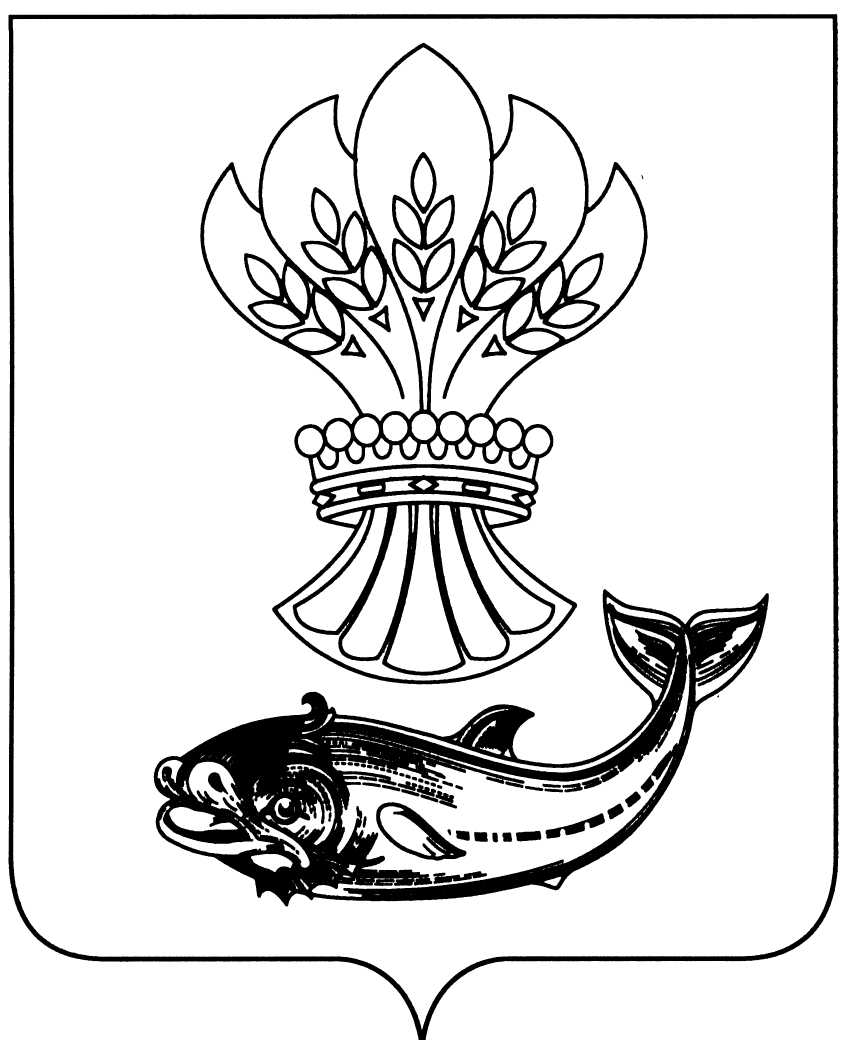 СОВЕТ НАРОДНЫХ ДЕПУТАТОВПАНИНСКОГО МУНИЦИПАЛЬНОГО РАЙОНАВОРОНЕЖСКОЙ ОБЛАСТИР Е Ш Е Н И Еот 21.06.2019 № 181 р.п. ПаниноО формировании резервауправленческих кадровПанинского муниципальногорайона Воронежской областиВ соответствии с Федеральным законом от 02.03.2007 № 25-ФЗ «О муниципальной службе в Российской Федерации», в целях создания и эффективного использования резерва управленческих кадров для приоритетных сфер экономики, органов местного самоуправления Панинского муниципального района Воронежской области, Совет народных депутатов Панинского муниципального района Воронежской области р е ш и л:1. Утвердить прилагаемые:1.1. Порядок формирования и подготовки резерва управленческих кадров Панинского муниципального района Воронежской области;1.2. План мероприятий по формированию и подготовке резерва управленческих кадров Панинского муниципального района Воронежской области.2. Возложить на комиссию по формированию и подготовке кадрового резерва администрации Панинского муниципального района Воронежской области и структурных подразделений администрации Панинского муниципального района Воронежской области организацию проведения конкурсов на формирование кадрового резерва на должности муниципальной службы, на должности руководителей подведомственных районных муниципальных бюджетных и казенных учреждений.3. Настоящее решение вступает в силу со дня его официального опубликования в официальном периодическом печатном издании Панинского муниципального района Воронежской области «Панинский муниципальный вестник».ГлаваПанинского муниципального района Н.В. ЩегловПредседательСовета народных депутатовПанинского муниципального района В.Д. ЖукавинУТВЕРЖДЕНрешением Совета народных депутатовПанинского муниципального районаВоронежской областиот ________________ № ______ПОРЯДОКформирования и подготовки резерва управленческих кадровПанинского муниципального района Воронежской областиНастоящий Порядок определяет механизм формирования резерва управленческих кадров Панинского муниципального района Воронежской области.1. Формирование резерва управленческих кадров Панинского муниципального района Воронежской области1.1. Формирование резерва управленческих кадров Панинского муниципального района Воронежской области осуществляется комиссией по формированию и подготовке резерва управленческих кадров при главе Панинского муниципального района Воронежской области (далее – комиссия по формированию и подготовке резерва управленческих кадров) на основе кадровых резервов, сформированных по результатам конкурсов.Резерв управленческих кадров Панинского муниципального района Воронежской области формируется на:- муниципальные должности Панинского муниципального района Воронежской области;- должности муниципальной службы в Панинском муниципальном районе Воронежской области, относящиеся к высшей и главной группам должностей;- должности руководителей районных муниципальных бюджетных и казенных учреждений.1.2. Конкурсы по формированию резерва управленческих кадров на муниципальные должности Панинского муниципального района Воронежской области, на высшие и главные должности муниципальной службы, должности руководителей районных муниципальных бюджетных и казенных учреждений проводит комиссия по формированию и подготовке кадрового резерва администрации Панинского муниципального района Воронежской области и структурных подразделений администрации Панинского муниципального района Воронежской области в порядке, установленном для проведения конкурса на замещение вакантной должности муниципальной службы или формирование кадрового резерва в органах местного самоуправления Панинского муниципального района Воронежской области.1.3. Конкурсы объявляются муниципальными правовыми актами органов местного самоуправления Панинского муниципального района Воронежской области.1.5. Объявления о проведении соответствующих конкурсов публикуются в районной газете "Наш край", официальном периодическом печатном издании Панинского муниципального района Воронежской области «Панинский муниципальный вестник» и размещаются на официальном сайте администрации Панинского муниципального района Воронежской области в сети Интернет.В объявлении указываются квалификационные требования к участникам конкурса, перечень документов, место и время их приема, сроки представления документов.1.6. Общими условиями, предъявляемыми к участникам конкурсов, являются наличие:- гражданства Российской Федерации, гражданства иностранного государства - участника международного договора Российской Федерации, в соответствии с которым иностранный гражданин имеет право находиться на муниципальной службе;- наличие высшего профессионального образования;- соответствие квалификационным требованиям к муниципальным должностям, установленным муниципальным нормативным правовым актом Совета народных депутатов Панинского муниципального района Воронежской области, для лиц, участвующих в конкурсе на формирование кадрового резерва для замещения муниципальных должностей Панинского муниципального района Воронежской области;- соответствие квалификационным требованиям к стажу муниципальной службы (государственной службы) или стажу работы по специальности, необходимому для исполнения должностных обязанностей по соответствующей должности муниципальной службы, знаниям и навыкам в соответствии с Положением о квалификационных требованиях к должностям муниципальной службы для лиц, участвующих в конкурсе на формирование кадрового резерва для замещения высших и главных должностей муниципальной службы;- соответствие квалификационным требованиям к должностям руководителей муниципальных бюджетных, казенных учреждений, на которые объявлен конкурс по формированию кадрового резерва в соответствии с муниципальным нормативным правовым актом администрации Панинского муниципального района Воронежской области;- отсутствие неснятой или непогашенной судимости.1.7. Кандидаты для участия в конкурсах могут предлагаться руководителями органов местного самоуправления, руководителями структурных подразделений администрации Панинского муниципального района Воронежской области, руководителями муниципальных бюджетных, казенных учреждений, а также в порядке самовыдвижения.1.8. Комиссия по формированию и подготовке резерва управленческих кадров рассматривает итоги проведенных конкурсов по формированию кадровых резервов, принимает решение о включении в резерв управленческих кадров Панинского муниципального района Воронежской области победителей конкурсов. На основании решения комиссии по формированию и подготовке резерва управленческих кадров издается соответствующий муниципальный правовой акт органа местного самоуправления Панинского муниципального района Воронежской области.1.9. Лица, включенные в резерв управленческих кадров Панинского муниципального района Воронежской области, состоят в нем не более, чем три года.1.10. Лица подлежат исключению из резерва управленческих кадров Панинского муниципального района Воронежской области в случаях:1) замещения вакантной должности;2) двухразового отказа от предложенной для замещения соответствующей вакантной должности;3) истечения срока нахождения в резерве управленческих кадров Панинского муниципального района Воронежской области;4) на основании личного заявления об исключении из резерва управленческих кадров;5) осуждения его к наказанию, исключающему возможность исполнения должностных обязанностей по муниципальной должности Панинского муниципального района Воронежской области, должности муниципальной службы, должности руководителя муниципального казенного, бюджетного учреждения по приговору суда, вступившему в законную силу, а также в случае наличия не снятой или не погашенной в установленном федеральным законом порядке судимости;6) утраты гражданства Российской Федерации, гражданства иностранного государства - участника международного договора Российской Федерации, в соответствии с которым иностранный гражданин имеет право находиться на муниципальной службе;7) признания судом недееспособным;8) невыполнения программы профессиональной переподготовки, повышения квалификации и стажировки по соответствующей должности;9) увольнения с муниципальной службы;10) достижения муниципальными служащими (гражданами) предельного возраста для нахождения на муниципальной службе в случае участия в конкурсе для формирования кадрового резерва на высшие и главные должности муниципальной службы;11) смерти.1.11. Решение об исключении из резерва управленческих кадров Панинского муниципального района Воронежской области принимает комиссия по формированию и подготовке резерва управленческих кадров. На основании решения комиссии Комиссия по формированию и подготовке резерва управленческих кадров издается соответствующий муниципальный правовой акт органа местного самоуправления Панинского муниципального района Воронежской области.2. Работа с резервом управленческих кадров Панинского муниципального района Воронежской области2.1. На лиц, включенных в кадровый резерв, оформляются личные дела.Личное дело формируется и ведется кадровой службой (специалистом) органа местного самоуправления Панинского муниципального района Воронежской области.2.2. Кадровые службы (специалист) органов местного самоуправления формируют и ведут базу данных резерва управленческих кадров Панинского муниципального района Воронежской области.2.3. Лица, включенные в резерв управленческих кадров Панинского муниципального района Воронежской области, проходят целевую профессиональную подготовку в соответствии с индивидуальными планами профессиональной подготовки.2.4. Индивидуальные планы профессиональной подготовки лиц, включенных в резерв управленческих кадров Панинского муниципального района Воронежской области на муниципальные должности Панинского муниципального района Воронежской области разрабатываются и утверждаются правовым актом Совета народных депутатов Панинского муниципального района Воронежской области.2.5. Индивидуальные планы профессиональной подготовки лиц, включенных в резерв управленческих кадров Панинского муниципального района Воронежской области для замещения должностей муниципальной службы высшей и главной групп, на должности руководителей районных бюджетных, казенных учреждений, разрабатываются и утверждаются администрацией Панинского муниципального района Воронежской области.2.6. Индивидуальный план профессиональной подготовки лица, включенного в резерв управленческих кадров Панинского муниципального района Воронежской области, включает в себя:- направление на переподготовку, повышение квалификации, стажировку;- участие в работе советов, комиссий, совещаний, коллегий, в разработке целевых программ, проектов, планов, в подготовке и проведении семинаров, конференций, в других мероприятиях органов местного самоуправления Панинского муниципального района Воронежской области.2.7. Кадровые службы (специалист) администрации Панинского муниципального района Воронежской области, Совета народных депутатов Панинского муниципального района Воронежской области, руководители структурных подразделений администрации Панинского муниципального района Воронежской области ежегодно проводят анализ выполнения индивидуальных планов профессиональной подготовки по каждому лицу, включенному в резерв управленческих кадров Панинского муниципального района Воронежской области, результаты которого доводятся до сведения комиссии по формированию и подготовке резерва управленческих кадров Панинского муниципального района Воронежской области.УТВЕРЖДЕНрешением Совета народных депутатов Панинского муниципального района Воронежской областиот ________________ № ______ПЛАН МЕРОПРИЯТИЙпо формированию и подготовке резерва управленческих кадровПанинского муниципального района Воронежской областиN 
п/пНаименование мероприятийСроки исполненияОтветственные исполнители1. Правовое обеспечение 1. Правовое обеспечение 1. Правовое обеспечение 1. Правовое обеспечение Издание правового акта органа местного самоуправления «О включении (исключении) в резерв управленческих кадров Панинского муниципального района» Постоянно Орган местного самоуправления2. Формирование и развитие системы управления резервом управленческих кадров Панинского муниципального района 2. Формирование и развитие системы управления резервом управленческих кадров Панинского муниципального района 2. Формирование и развитие системы управления резервом управленческих кадров Панинского муниципального района 2. Формирование и развитие системы управления резервом управленческих кадров Панинского муниципального района 2.1. Организация конкурса по формированию резерва 
управленческих кадров муниципального района на основании правового актаКонкурсные комиссии2.2. Рассмотрение результатов конкурсов и принятие решений о включении в резерв управленческих кадров области на заседаниях комиссии по формированию и подготовке резерва управленческих кадров В течение двух 
недель по окончании конкурсного отбора Органы местного самоуправленияКомиссия по формированию и подготовке резерва управленческих кадров 
2.3. Обеспечение деятельности комиссии по формированию и подготовке резерва управленческих кадров Панинского муниципального района Постоянно Органы местного самоуправления3. Развитие резерва управленческих кадров Панинского муниципального района 3. Развитие резерва управленческих кадров Панинского муниципального района 3. Развитие резерва управленческих кадров Панинского муниципального района 3. Развитие резерва управленческих кадров Панинского муниципального района 3.1. Разработка и утверждение индивидуальных планов развития лиц, включенных в резерв управленческих кадров Ежегодно Руководители структурных подразделений администрации Панинского муниципального районаКомиссия по формированию и подготовке резерва управленческих кадров 3.2. Обеспечение размещения муниципального заказа 
на профессиональную подготовку, переподготовку и повышение квалификации лиц, включенных в резерв управленческих кадров Ежегодно Органы местного самоуправления3.3. Организация профессиональной подготовки, переподготовки, повышения квалификации, семинаров, тренингов, предусмотренных индивидуальными планами развития лиц, включенных в резерв управленческих кадров муниципального района ЕжегодноАдминистрация Панинского муниципального района3.4. Организация стажировок лиц, включенных в резерв 
управленческих кадров области 2019 - 2021 Органы местного самоуправления3.5.Обеспечение взаимодействия с образовательными 
учреждениями, осуществляющими подготовку специалистов, по вопросам качества подготовки граждан, включенных в резерв управленческих кадров Постоянно Органы местного самоуправления3.6. Мониторинг и анализ реализации индивидуальных планов развития лиц, включенных в резерв управленческих кадров Ежегодно Органы местного самоуправления4. Использование резерва управленческих кадров Панинского муниципального района 4. Использование резерва управленческих кадров Панинского муниципального района 4. Использование резерва управленческих кадров Панинского муниципального района 4. Использование резерва управленческих кадров Панинского муниципального района Рассмотрение кандидатур из резерва управленческих кадров при замещении соответствующих должностей муниципальной службы Постоянно Комиссия по формированию и подготовке 
резерва управленческих кадров 
Органы местного самоуправления 5. Информационное и методическое обеспечение 5. Информационное и методическое обеспечение 5. Информационное и методическое обеспечение 5. Информационное и методическое обеспечение Обеспечение взаимодействия со средствами массовой информации о формировании и подготовке резерва управленческих кадров Панинского муниципального района. Размещение информации о формировании и подготовке 
резерва управленческих кадров Панинского муниципального района на официальном сайте органов местного самоуправления Панинского муниципального района в сети Интернет Постоянно Органы местного самоуправления